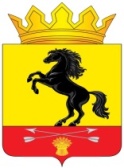                 АДМИНИСТРАЦИЯМУНИЦИПАЛЬНОГО ОБРАЗОВАНИЯ       НОВОСЕРГИЕВСКИЙ РАЙОН         ОРЕНБУРГСКОЙ ОБЛАСТИ                 ПОСТАНОВЛЕНИЕ____07.06.2022___ №  _____479-п___________                  п. НовосергиевкаО внесении изменений в постановлениеадминистрации Новосергиевского района от 14.02.2020 № 110-п и приостановлении действия отдельныхего положений1. Внести в постановление администрации Новосергиевского района от 14.02.2020 № 110-п «О мерах по обеспечению исполнения районного бюджета на 2020 год и на плановый период 2021 и 2022 годов» (в редакции постановления администрации Новосергиевского района от 22 июня 2021 года № 451-п) следующие изменения:1.1. Абзац второй подпункта 3.3 пункта 4 постановления изложить в новой редакции:"сокращения убыточности организаций; оплаты труда, уплаты страховых взносов и снижения неформальной занятости.".1.2. В пункте 6 постановления:- в подпункте 1 абзац третий после слов "и семинарах" дополнить словами, "а также обучение по программам дополнительного профессионального образования";- дополнить абзацем следующего содержания:"на приобретение неисключительных прав на программное обеспечение (простой неисключительной лицензии) и услуг по его сопровождению";- дополнить подпунктом 5 следующего содержания:"5) в 2022 году:- в размере от 50 до 90 процентов суммы договора (муниципального контракта) - в случае, если бюджетным законодательством Российской Федерации установлено казначейское сопровождение таких договоров 2(муниципальных контрактов);- в размере до 50 процентов суммы договора (муниципального контракта) - в случае, если такие договоры (муниципальные контракты) не подлежат казначейскому сопровождению.".2. Приостановить до 31 декабря 2022 года включительно действие абзацев второго, третьего подпунктов 2, 4 пункта 6 постановления администрации Новосергиевского района от 14.02.2020г. № 110-п "О мерах по обеспечению исполнения районного бюджета".3. Установить, что в 2022 году получатели средств местного бюджета вправе в соответствии с частью 65.1 статьи 112 Федерального закона от 5 апреля 2013 года N 44-ФЗ "О контрактной системе в сфере закупок товаров, работ, услуг для обеспечения государственных и муниципальных нужд" внести по соглашению сторон в заключенные до дня вступления в силу настоящего постановления договоры (муниципальные контракты) на поставку товаров (выполнение работ, оказание услуг) изменения в части увеличения предусмотренных ими размеров авансовых платежей до размеров, определенных абзацами восьмым, девятым подпункта 1.2 пункта 1 настоящего постановления, с соблюдением размеров обеспечения исполнения договоров (государственных контрактов), устанавливаемых в соответствии с частью 6 статьи 96 Федерального закона от 5 апреля 2013 года N 44-ФЗ "О контрактной системе в сфере закупок товаров, работ, услуг для обеспечения государственных и муниципальных нужд".4. Контроль за исполнением настоящего постановления возложить на заместителя главы администрации района - начальника финансового отдела Попову Л.И.5. Постановление вступает в силу после его официального опубликования на сайте администрации района.Глава администрации района                                                               А.Д. Лыков Разослано: финотделу, экономическому отделу, специалиста по закупкам юристу администрации района, бухгалтерии администрации района, отделу образования, отделу культуры, МКУ «Центр бюджетного (бухгалтерского) учета», сельпоссоветам, орготделу, прокурору.